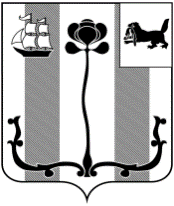 Российская ФедерацияИркутская областьШЕЛЕХОВСКИЙ РАЙОНАДМИНИСТРАЦИЯ ШЕЛЕХОВСКОГО МУНИЦИПАЛЬНОГО РАЙОНАУПРАВЛЕНИЕ ОБРАЗОВАНИЯПРИКАЗОт __16 февраля 2023 года № _116О комплектовании классов 
на 2023-2024 учебный годВ соответствии с Федеральным законом от 29.12.2012 № 273-ФЗ «Об образовании в Российской Федерации», приказом Министерства просвещения  Российской Федерации от 02.09.2020 № 458 «Об утверждении Порядка приёма на обучение по образовательным программам начального общего, основного общего и среднего общего образования»,  постановлением Главного государственного санитарного врача Российской Федерации от 28.09.2020 № 28 «Об утверждении санитарных правил СП 2.4.3648-20 «Санитарно-эпидемиологические требования к организациям воспитания и обучения, отдыха и оздоровления детей и молодежи», учитывая миграционный приток населения, увеличение  обращений родителей (законных представителей) об определении детей в общеобразовательные организации Шелеховского района, руководствуясь Положением об Управлении образования Администрации Шелеховского муниципального района, утверждённым решением Думы Шелеховского муниципального района от 27.09.2018 № 41-рд,ПРИКАЗЫВАЮ:Руководителям общеобразовательных организаций:1) обеспечить работу по формированию классов–комплектов на 2023-2024 учебный год в соответствии со статистическими данными детского населения Шелеховского района, данными численности детей, подлежащих обязательному обучению в 2023-2024 учебном году, состоящих на учёте в ОГБУЗ «Шелеховская районная больница», согласно приложению в срок до 30.06.2023; 2) предоставлять информацию по формированию классов–комплектов на 2023-2024 учебный год и созданию условий для организации образовательного процесса в Управление образования в срок до 25 числа каждого месяца текущего года, начиная с 3 апреля по 25 августа 2023 года.2. Возложить ответственность за исполнение приказа на руководителей общеобразовательных организаций.      3. Возложить контроль исполнения приказа на Калашник Т.А., консультанта по общему образованию отдела общего и дополнительного образования Управления образования. Начальник Управления					И.Ю. ШишкоС приказом ознакомлены:___________ «___» ______________ 2023г.         __________ «___» ______________ 2023 г.  В Дело № 04-02  Приложение  к приказу Управления образования  от   16.02.2023 № 116  Планируемый состав обучающихся на 2023-2024 учебный год Образовательная организация1 класс1 класс5 класс5 класс10 класс10 классОбразовательная организацияпланируемое количество классов планируемое количество обучающихсяпланируемое количество классов  планируемое количество обучающихся.планируемое количество классов  планируемое количество обучающихсяМКОУ ШР «СОШ № 1»  41205150260 МБОУ ШР «СОШ № 2»  51508240250 МБОУ ШР «СОШ № 4»  72108180250 МКОУ ШР «СОШ № 5»  4120390250 МКОУ ШР «СОШ № 6»  4120494250 МКОУ ШР «СОШ № 7»  235221115 МКОУ Шелеховского района «Большелугская средняя школа № 8»  250380115 МКОУ ШР «СОШ № 9»  260118115 МКОУ ШР «ООШ № 11»  360332--МКОУ ШР «СОШ № 12»  116115110 МКОУ ШР «СОШ № 124»  110212--МКОУ ШР «НШДС№ 10»236----МКОУ ШР «НШДС № 14»390----МБОУШР «Гимназия»4120375250МБОУШР «Шелеховский лицей»  ----4102Структурное подразделение МБОУШР «Шелеховский лицей» - СОШ с. Баклаши4100380--Всего48129746108714467